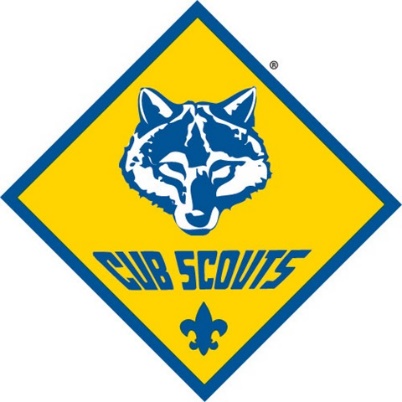 Boy Scouts of AmericaCub Scout Pack 510Clarksville, Tn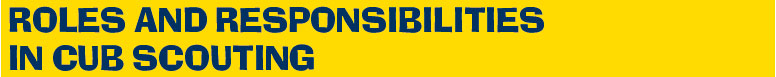 Adults support Cub Scouting through a variety of ways. Some adults take on a role with the pack committee and provide support through finance, facilities, and recruiting new leaders. Below are job Descriptions for key roles in a Cub Scout den. DEN LEADER
Cub Scout den leaders work directly with Cub Scouts and their parents/guardians to execute the Cub Scouting program in the den.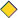 Qualifications: Is at least 21 years old, and should be an experienced leader, but may be a parent or guardian of a boy in the den. Recommended by the Cubmaster after consultation with the parents and guardians of the Cub Scouts involved and approved by the pack committee and chartered organization. Registered as an adult leader of BSA.Responsibilities:Work directly with other den and pack leaders to ensure that the den is an active and successful part of the pack.Plan, prepare for, and conduct den meetings with the assistant den leader and den chief (if Wolf, Bear, or Webelos den leaders) or adult partners (if Tiger den leaders).Attend the monthly pack leaders’ meetings.Lead the den at the monthly pack activity.Ensure the transition of Cub Scouts to a den of the next rank (or to a Boy Scout troop if Webelos Scouts) at the end of the year by encouraging them to earn the adventures for advancement.Keep accurate records and see that Cub Scouts receive recognition for their achievements.Help the den earn the National Den Award.Establish good working relationships with den families, seeking out their skills and talents.Follow the policies of the Boy Scouts of America.Your Cubmaster or pack trainer will be glad to explain any of these responsibilities. Being a trained leader will also help you understand the responsibilities of your role.Tiger den leaders should do the following.Coordinate shared leadership among the Tiger adult partners in the den.Ensure that each Tiger and his adult partner have the opportunity to be the host team, planning and executing the den activities, and rotate responsibilities monthly.All Cub Scout den leaders should keep in mind these responsibilities.Help train the den chief and guide him in working with Cub Scouts. See that he receives recognition for his efforts at den and pack meetings.Provide meaningful responsibilities for the denner and assistant denner so that they can learn responsibility and gain satisfaction from their efforts.The Webelos den leader should remember these responsibilities.Help train the Webelos den chief and guide him in leading Webelos Scouts. Attend den chief training with him. See that he receives recognition for his efforts at den and pack meetings.Provide worthwhile tasks for the Webelos denner so that he can assume some responsibility and gain satisfaction from his efforts.Along with the Scoutmaster and assistant Scoutmaster, plan and conduct meaningful joint activities.Plan and carry out overnight campouts and other outdoor activities. ASSISTANT DEN LEADER
The assistant Cub Scout den leader shares the responsibilities of the Cub Scout den leader and may be called upon to serve as a family contact or record keeper or to handle other details of den operation. Each den should have at least one assistant den leader, and more if needed. Successful den leaders share their leadership with their assistant den leader. PARENTS/GUARDIANS/FAMILIES
Cub Scouting seeks to support the family, whatever that looks like. When we speak of parents or families, we are not referring to any particular family structure. Some boys live with two parents, some live with one parent, some have foster parents, and some live with other relatives or guardians. Whomever a boy calls his family is his family in Cub Scouting.Our focus is on helping build strong families as we build stronger boys. Don’t try to carry the load yourself. Involve parents or guardians and encourage them to lend expertise to the program in their areas of interest. Each parent has something to contribute. Invite them to participate and use their skills. Use “two-deep leadership,” which means that two adults are required for all outings or activities. Review the section in the Cub Scout Leader Book on Parents and Families for more information on how parents can help. DENNER AND ASSISTANT DENNER
The denner is a den member selected to be a boy leader for a short period of time—anywhere from one week to several months. It is a good practice for the den leader to rotate the position of denner throughout the den so all boys have the opportunity to experience the leadership position. The den leader and den chief determine his responsibilities, which might include helping to set up and clean up the den meeting place; helping with games, ceremonies, tricks, and puzzles; leading a song; or acting as den cheerleader. The denner should be given meaningful responsibilities and recognition to help him learn how to be a leader. The denner wears a shoulder cord on the left shoulder. Some dens also have assistant denners who assist the denner and may move up to the denner position after his rotation. DEN CHIEF
The den chief is a Boy Scout, Varsity Scout, Venturer, or Sea Scout who serves as an activity’s assistant at Wolf, Bear, or Webelos Scout den meetings. He (or she, if you work with a female Venturer or Sea Scout) can serve as a positive role model for Cub Scouts as they look toward joining the Boy Scout program and beyond. The Scoutmaster from a local troop may be able to help identify a den chief.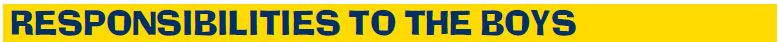 
All Cub Scout leaders have certain responsibilities to the boys in Cub Scouts. Each leader should:Respect boys’ rights as individuals and treat them as such. In addition to common-sense approaches this means that all parents/guardians should have reviewed How to Protect Your Children from Child Abuse: A Parent’s Guide, and all youth leaders must have taken the BSA’s Youth Protection training.See that boys find the excitement, fun, and adventure that they expected when they joined Cub Scouting.Provide enthusiasm, encouragement, and praise for boys’ efforts and achievements.Develop among the boys a feeling of togetherness and team spirit that gives them security and pride.Provide opportunities for boys to experience new dimensions in their world.
This Den Leader Guide is designed to be self-contained, including all the information you will need to run your den meetings. However, there are additional resources which add character and context to the Cub Scout leader’s experience. As you gain more experience you should consider having the following in your personal Cub Scouting library. Many packs have pack libraries as well for sharing among their pack leadership.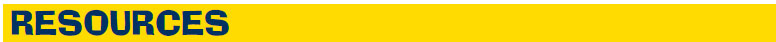 Cub Scout Leader Book (No. 33221)Wolf Handbook (No. 33450)Leader How-To Book (No. 33832)Group Meeting Sparklers (No. 33122)Ceremonies for Dens and Packs (No. 33212) • Cub Scout Songbook (No. 33222)You will work closely with the Cubmaster to deliver the Cub Scout program to the boys in your den. The Cubmaster works as the program leader for the pack. In addition to working with den leaders, he or she will lead the pack program at your monthly pack meeting. Some of the ways you and the Cubmaster will collaborate include the following: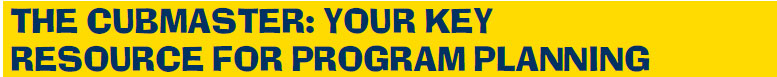 Work together to plan and help carry out the Cub Scout program in the pack according to the policies of the BSA. This includes leading the monthly pack meeting with the help of other leaders.With the pack committee, develop and execute a year-round recruitment plan for recruiting boys into Cub Scouting.Acquire and use the appropriate and available Scouting literature, including the den leader guide for each program level and the pack meeting plans available online at www.scouting.org.See that the pack program, leaders, and Cub Scouts positively reflect the interests and objectives of the chartered organization and the BSA.Encourage movement into a Boy Scout troop by establishing and maintaining good relationships with Boy Scout troops; this is especially important for Webelos den leaders. Your pack may have an assistant Cubmaster whose primary responsibility is to support transition from Cub Scouting into Boy Scouting.Together, maintain good relationships with parents and guardians. Seek their support and include them in activities.Work collaboratively to ensure that Cub Scouts receive a quality, year-round program filled with fun and activities that qualify the dens and pack for the National Summertime Pack Award.Participate with the Cubmaster and the pack committee chair in the pack’s annual program planning conference and the monthly pack leaders’ meetings.Work as a team with the pack committee chair to cultivate, educate, and motivate all pack leaders and parents or guardians in Cub Scouting.Work together to conduct impressive advancement, recognition, and graduation ceremonies. For Webelos ceremonies, involve Scoutmasters and other Boy Scout and Scout leaders.Bring families together at joint activities for Webelos dens (or packs) and Boy Scout troops.Support the policies of the BSA.In addition to coaching and supporting den leaders, the Cubmaster will help coordinate den activities that will take place during the pack meeting. Many of the advancement requirements that are related to outdoor adventure and leadership development require the boys in each den to work with each other during pack meetings. The Cubmaster will help to organize those activities.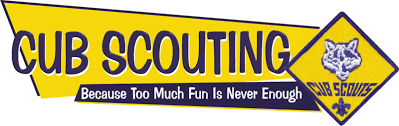 